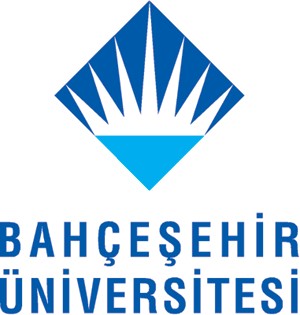 T.C. BAHÇEŞEHİR ÜNİVERSİTESİTEZSİZ YÜKSEK LİSANS PROGRAMLARI PROJE YAZIM KILAVUZU2022- 2023Bölüm 1 Genel YönergelerGirişAşağıda belirtilen kurallara uygun olarak Bahçeşehir Üniversitesi adı altında hazırlanacak olan tüm projelerin ilgili fiziksel özellikler açısından aynı yüksek standartları karşılaması gerekmektedir. Genel KurallarBahçeşehir Üniversitesi Lisansüstü Eğitim Enstitüsü, proje yazımı için APA 6 formatını esas almaktadır. Enstitü tarafından aşağıda belirtilen yönergelerin tam anlamıyla takip edileceğine ve bu yönergelere uymayan nüshaların Enstitü tarafından kabul edilmeyeceğine dikkat ediniz. Daha Önce Hazırlanmış Olan Başkasına Ait Bir Projenin Alıntılanması, İntihal ve Kendi Kendini İntihalBahçeşehir Üniversitesi Lisansüstü Eğitim Enstitüsü Proje intihal oranı %25’tir. Başkalarının çalışmalarına gönderme yapmak (başvurmak) çalışmanızı güçlendirir. Ancak intihal, başkalarına ait olan düşünceleri asıl kaynağı bildirmeden kendi çalışmanızda yer vermeniz anlamına gelmekte; bu durum akademik anlamda sahtekârlık olarak kabul edilmekte ve ciddi sorunlara sebebiyet vermektedir. Başka bir ifade ile başkalarına ait olan düşünceleri ve araştırma bulgularını kullanmak ve kendi araştırma verilerinizmiş gibi göstermek intihal olarak adlandırılmaktadır ve bu bir suçtur. Ek olarak, kendi kendine intihal ise, daha önceden yayımlamış olduğumuz bir çalışmayı, bu çalışmayı kaynak göstermeden yeni bir çalışmaymış gibi sunmaktır. Bu sebeple, başkalarının düşüncelerine (ve daha önceden yayımlanmış olan kendi çalışmanıza) gönderme yaparken, uygun atıf ve alıntılama kurallarına uyulması şarttır.Bölüm 2 Format ve GörünümGirişBahçeşehir Üniversitesi adı altında hazırlanacak olan tüm projelerin formatı, kurallara uygun olarak ilgili fiziksel özellikler açısından aynı yüksek standartları karşılaması gerekir. Aşağıdaki, kurallar hazırlanmakta olan projelerin format ve görünümü ile ilgilidir.2.2 KenarlarSol kenarın (ciltlenen kısım) ciltleme için en az 4 cm genişliğinde olması gerekmektedir; diğer üç kenar 2,5 cm genişliğinde olmalıdır. Ana başlıkla başlayan sayfalarda üstten 2,5 cm kenar boşluğu bırakılırken, alt başlık ya da metinle başlayan sayfalarda üstten 2,5 cm kenar boşluğu bırakılmalıdır. Alt kenar 2,5 cm olmalı ve sayfa numaraları kenar sınırları içerisinde olmalıdır (Resim 1). Daha dar kenarlar kabul edilmemektedir. Başlıklar, sayfa numaraları, metin, tablolar, resimler, vb. kenarlar tarafından sınırlanan alanın içinde bulunmalıdır. Her paragrafın ilk satırı soldan 1 cm içeriden başlamalıdır.Font/ Yazı StiliFont boyutu 12 punto olmalı ve Times New Roman kullanılmalıdır. Kalın yazılmış harfler, semboller ve italikler özel bir vurgu yapmak ve yabancı kelimeler için kullanılabilir.BoşlukNüshanın genel metni 1,5 satır aralığı olmalıdır; buna karşın tablolar, uzun alıntılar, dipnotlar, son notlar, kaynakça ve altyazılar tek boşluklu olabilir.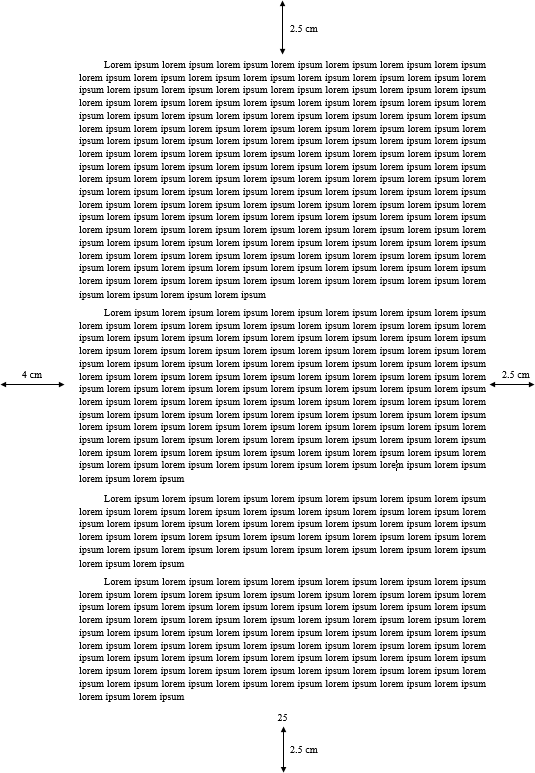 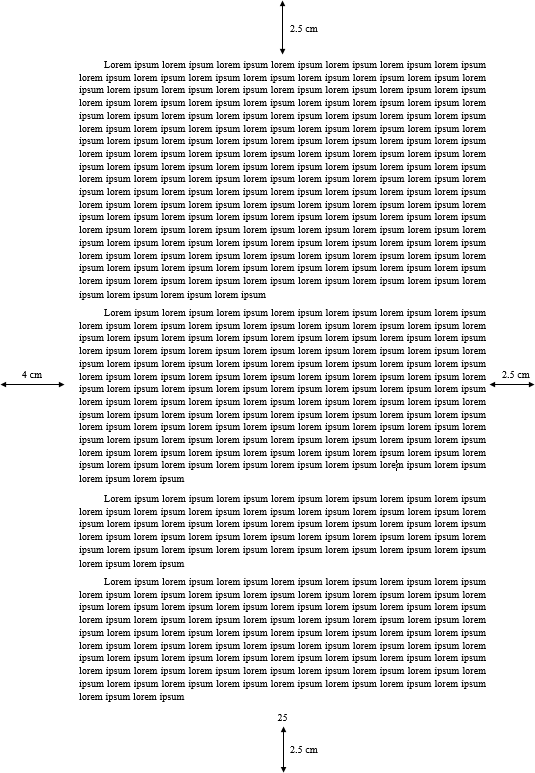 Resim 1. Sayfa kenar boşluk örneği.OrtalamaMetnin bütünü, belirtilmiş olan kenar boşlukları içerisinde ortalanmalıdır. Yani tez boyunca metin iki yana yaslı olmalıdır. Böylece teziniz ciltlendikten sonra da sayfaya ortalanmış olarak gözükecektir.Kelime ve Metnin BölünmesiKelimenin tamamı bir satıra sığmayıp kesilmesi gerekirse, kelimeler doğru şekilde hecelenerek bölünmeli ve diğer satıra geçilmelidir. Kelimeleri doğru şekilde kesmek için standart bir sözlük ve yazım kılavuzu kullanmalısınız.Sayfa NumaralandırmaTüm sayfa numaraları aynı yerde görünmeli; aynı yazı stilinde, aynı puntoda ve ortalanmış olmalıdır. En yakın metin satırının yukarıdan veya aşağısından çift boşluklu mesafede ancak kenar sınırları içerisinde olmalıdır. Aşağıdaki sayfa numaralandırma kuralları uygulanmalıdır:İlk sayfalar için küçük Roma rakamları (i, ii, iii, iv, vb.) kullanılmalıdır.          Bölüm 1’den itibaren ‘1’ ile başlayarak kaynakça, ekler de dahil olmak üzere tezin geri kalan kısmı boyunca rakamları (1, 2, 3, 4, 5, vs.) kullanınız.BaşlıklarBaşlıklar ve alt başlıklardan sonra en az iki satırdan oluşan bir paragraf yazılmalıdır. APA 6 formatının yazıdaki bölümlerini ayırmak ve sınıflandırmak için kendine özgü başlık koyma sistemi bulunmaktadır. APA’da 5 başlık stili mevcuttur. Bu  stillerin  numaralarına bakılmaksızın, başlıklar daima sırasıyla birinci  stilden başlayarak kullanılır. Her stil formatı aşağıda gösterilmiştir.Bölüm başlıkları Stil 1 formatında, alt bölümler Stil 2 formatında, alt bölümlerin alt bölümleri ise Stil 3 formatında olmalılar. Örneğin:SıralamaYazarlara ana düşünceleri düzenleme ve sunma konusunda yardımcı olmak için APA, ana gövdede sıralama imkânı tanımaktadır. Sıra düzeni veya kronoloji anlatımı olmayan listeler için madde işareti kullanılmaktadır. Yazarlar, paragraf uzunluğundaki metinler için de sıralama kullanabilmektedir. Cümle içerisindeki sıralama için parantez içerisinde harfler kullanabilirsiniz. Örneğin; (a) metin metin, (b) metin…TablolarTablo numarasını ve tablo ismini ayrı ayrı satırlara yazınız. Tablonun başlığını italik yapıp her kelimenin ilk harfini büyük harfle yazınız. Tabloda sütun başlıklarının olduğu ilk satıra ait alt ve üst çizgi ile tablonun en alt satırının alt çizgisi dışında yatay ve dikey başka bir çizgi kullanılmaz. Tablo içindeki punto sayısı gerekli görüldüğünde küçültülebilir.Tablo 1Eğitim Fakültesi Öğrencilerinin Yaşlarına Göre İngilizceye Yönelik Tutum Ölçümleri Arasındaki Farka İlişkin Kruksal Wallis H Testi Sonuçları***Tablolar bir sayfadan daha uzun olabilir. Bu gibi durumlarda tabloların sonraki tüm sayfalarda içerdiği numara ve işaretlerle ve Tablo başlığı olarak Tablo 1 (devam) şeklinde gösterimi devam etmelidir.Table 1 (devam)ŞekillerŞekiller kıyaslama ve dağılım gibi ilişkilerin daha kolay gösterilmesini sağlarlar. En yaygın grafik biçimleri arasında dağılım grafikleri, çizgi grafikleri, pasta grafikleri ve çubuk grafikleri yer almaktadır. Şeklin numarası ve ismi aynı satırda yazılmalıdır. Şeklin numarasını italik olarak yazınız ve nokta koyunuz. Şeklin ismini cümle düzeni içerisinde (sadece ilk kelimenin ilk harfi büyük, diğerleri küçük) yazınız. Eğer grafik başka bir kaynaktan alınmış ise, şeklin isminin hemen ardından aşağıdaki örnekte gösterildiği gibi alıntıyı belirtiniz. Şekil türleri ile ilgili daha detaylı bilgi için APA 6 kılavuzuna bakınız.APA stili şekli ile ilgili bir örnek: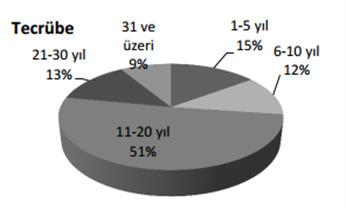 Şekil 1. Optik formları dolduran öğretmenlere ait tecrübe değişkeni yüzdeleri (Yazar Soyadı, Yıl).İstatistiklerde İşaretlemeler1İstatistiksel verileri işaret içerisine alırken parantez kullanınız: Tüm değişkenlerde istatistiksel olarak anlamlıdır (p = .03).Serbestlik derecesini işaret içerisine alırken parantez kullanınız:t(45) = 4.35F(3, 87) = 2.111 Kaynak: https://owl.english.purdue.edu/owl/section/1/6Güven aralığının sınırlarını işaret içerisine alırken köşeli parantez kullanınız:% 89 CIs [3.45, 2.7], [-6.0, 3.89], ve [-7.23, 1.89]Ondalık sayılar nokta ile işaretlenir. Yunan harflerini, tanımlayıcı işlevi gören alt simgeleri ve değişken olmayan kısaltmaları yazarken standart yazı tipi (kalın ya da italik yazı tipi kullanılmamalı) kullanınız.Vektör ve matris için kalın yazı tipi kullanınız:V, ∑İstatistiksel semboller kullanırken (vektör ve matris dışında), italik yazı tipi kullanınız:t, F, NTüm örneklemdeki şahıs ve katılımcıların sayısı için büyük harf ve italik yazı tipiile N kullanınız.N = 328Örneklemin bir bölümü için ise küçük harf ve italik yazı tipi ile n kullanınız.n = 42DipnotlarDipnotlar, daha küçük punto (boyut 10) ve Arap numaraları (1, 2, 3 vb.) ile üst simge olarak numaralandırılmalıdır.Örnek:Bölüm 3Proje Bölümlerinde Esas Alınması Gereken KurallarGirişHer proje üç ana bölüm veya kısımdan oluşmaktadır: ön sayfalar, metin, kaynak materyaller. Bu bölümlerdeki ögelerin sırasını aşağıda belirtildiği şekilde uygulamalısınız. Mecburi kısımlar yıldız imi ile işaretlenmiştir.Ön SayfalarBu bölümde, ön sayfalar tanıtılacaktır.Başlık sayfası. Başlık tek boşluklu ve büyük harflerle yazılmış olmalı ve sayfanın üst kısmının 2.5 cm aşağısından başlamalıdır. Başlık hiçbir şekilde kimyasal veya matematiksel formüller, semboller, ya da standart olmayan kısaltmalar veya karakterler içermemelidir. Örnek bir “Başlık” sayfası EK ’de verilmiştir.Öz. “Öz” 250 kelimeyi geçmemelidir. “Öz” metninin sonuna en fazla 5 anahtar kelime yazılmalıdır. Örnek bir “Öz” sayfası EK ’de verilmiştir.Abstract. Abstract, “Öz” metninin İngilizce çevirisidir. Örnek bir “Abstract” sayfası EK ’de verilmiştir.İçindekiler. İçindekiler kısmında her bölüm ve bu bölümlerin bölüm ve kısımları, kaynaklar ya da kaynakça ve ekler listelenmelidir. İÇİNDEKİLER başlığı metin kenarları arasında ortalanmış olmalı, noktalama işareti kullanılmamalı, sayfanın üst kısmından 2.5 cm aşağıda olmalıdır. Esas içeriklerin listelenmesi sol kenardan ve başlığın en az üç boşluk altından başlamalıdır. Örnek bir “İçindekiler” sayfası EK’de verilmiştir.Tablolar listesi. Eğer var ise, içindekiler bölümünden hemen sonra gelmelidir. TABLOLAR LİSTESİ başlığı metin kenarları arasında ortalanmış olmalı, noktalama işareti kullanılmamalı, sayfanın üst kısmından 2.5 cm aşağıda olmalıdır; listeleme sol kenardan ve başlığın en az iki boşluk altından başlamalıdır. Şekiller/resimler/şemalar listesi. Eğer var ise, bu listeler ayrı ayrı sayfalarda ve tablolar listesindeki kurallar kullanılarak hazırlanır. Örnek bir “Şekiller listesi” EK K’de verilmiştir.Sembol ve/veya kısaltmalar listesi. Örnek bir “Sembol ve/ veya Kısaltmalar Listesi” EK ’de verilmiştir.Aşağıda her bir bölüm ve altbölüm için açıklamaları bulacaksınız.Giriş. Genel bakış: “Giriş, okuyuculara, bir projede sunulan araştırma hakkında gerekli bilgileri sağlayan kısımdır. Amacı, okuyucuların diğer araştırmalarla olan bağını anlayabilmeleri için mevcut araştırmaya bir çerçeve oluşturmaktır” (Wilkinson, 1991, s.96).Bir giriş kısmında yazar;Konu ile ilgili okuyucularda merak uyandırmalıdır,Araştırmaya yön veren problem ile ilgili geniş bir zemin sunmalıdır,Araştırmayı	bilimsel	literatürde	geniş	çaplı	bir	içerik	içerisine yerleştirmelidir,Belirli bir okuyucu kitlesine ulaşmalıdır (Creswell, 1994, p. 42),Araştırmanın	amacını	kısaca	açıklamalıdır	(Bu	araştırmayı	neden gerçekleştirdiniz?),Kullanılan metotlar ve bu metotların neden kullanıldığı açıklanmalıdır,Konunun seçimini etkileyen etmenler açıklanmalıdır.Konu ile ilgili olan sonraki bölümler de kısaca açıklanmalıdır.Teorik çerçeve. Eğer araştırmacı belirli bir teorik çerçeve/araştırma hattı içerisinde çalışıyor ise, bu teori ya da çalışma hattı giriş kısmında tanıtılmalıdır.Problem durumu. “Problemin tanımı kısmı araştırmanın içeriğini açıklar ve aynı zamanda genel analiz yöntemini tanımlar” (Wiersma, 1995, s.404).Çalışmanın amacı. “Amacın tanımı, tüm araştırmanın kesin ve doğru bir özetini vermektir” (Locke, Spirduso ve Silverman, 1987, s.5). Yazar için açık olmayan amaç, okuyucu için de olamaz. Araştırmaya özgü olan alanı kısaca açıklayınız ve sınırlayınız. Daha sonraki bölümlerde daha detaylı olarak açıklayacaksınız. Amacın tanımı aynı zamanda araştırmanın gerekçesini de kapsamaktadır.Hipotezler/Araştırma soruları. Araştırmanın konusunu bir kez daha açıklayınız ve araştırmanın cevap vermeyi hedeflediği soruları listeleyiniz. Soruların mı yoksa hipotezlerin mi kullanılacağı; araştırmanın amacı, taslak ve yöntemin doğası ve araştırmanın okuyucu kitlesi gibi unsurlara göre değişir.Çalışmanın önemi. Araştırmanızın, araştırma yapılan alandaki mevcut bilgiyi nasıl düzenleyeceğini, gözden geçireceğini ya da genişleteceğini belirtin. Bu tür düzenlemeler, gözden geçirmeler ya da genişletmelerin önemli, teorik ve metodolojik önem taşıyabileceğini dikkate alınız. Araştırmanın akademik alana sunacağı olası katkılarını açıklayınız.Tanımlar. Temel ve sık kullanılan terimlerin tanımlarını veriniz.Alan yazın taraması. “Alan yazın taraması, araştırma problemlerinin arka planını ve içeriğini sağlamaktadır. Yapılan araştırmaya olan ihtiyacı tanıtmalı ve yazarın bu alanla ilgili bilgisi olduğunu göstermelidir” (Wiersma, 1995, s. 406).Alan yazın taraması birçok önemli hususu gerçekleştirmektedir.Rapor edilmekte olan araştırma ile yakından alakalı olan diğer çalışmaların sonuçlarını okuyucu ile paylaşır (Fraenkel & Wallen, 1990).Boşlukları doldurup önceki çalışmaları genişleterek çalışmayı, konu ile ilgili süregelen alan yazındaki daha geniş çaplı fikir alışverişine ilişkilendirir (Marshall & Rossman, 1989).Çalışmanın önemini oluşturmak için bir taslak ve araştırmanın sonuçlarını diğer bulgularla kıyaslamak için de bir çerçeve sunar.Önceden tanımlanan problemi şekillendirir.Yöntem. “Yöntem kısmı araştırma önerisinin kalbidir. Araştırma çerçevesinde yapılanlar olabildiğince detaylı açıklanmalı ve aralarındaki süreklilik belirgin olmalıdır” (Wiersma, 1995, s.409).Araştırma modeli. Araştırma desen tercihinizi tanımlayınız ve tartışınız. Araştırma sorularınıza dayandırarak savununuz. Örneğin; vaka çalışması, etnografik, mülakat, katılımcı gözlemci, sözlü tarih, konuşma çözümlemesi, çalışmanın kesitsel, boylamsal ya da ardışık araştırma modelini kullanarak modelinizin gelişimsel olup olmadığı.Evren ve katılımcılar / Çalışma grubu. Bu alt bölümde, çalışmanızın katılımcılarını detaylı bir şekilde tartışmalısınız.Çalışmanın evreni nedir? Çalışmaya dahil edeceğiniz katılımcılar kimdir? (cinsiyet, ırk/etnik köken, sosyoekonomik durum ya da başka bir belirgin grup üyeliği), kaç kişiler?Katılımcılarınızın kimliklerini nasıl gizli tuttunuz ve onların gizlilik haklarını nasıl korudunuz?Mümkünse katılımcıların özellikleri hakkında genel bir bilgi veriniz.Verilerin toplanması. Bu alt bölümde, çalışmanızı örneklem oluşturmadan veri toplamaya ve verilerin analizine kadar detaylı şekilde tartışmalısınız.Veri toplama araçları. Örneğin; görüşme tutanakları, gözlem tutanakları, nüfus sayımı verileri; bunları nasıl geliştirdiniz veya kullandığınız anket formları ve/veya ölçekleri; siz mi geliştirdiniz, geçerlik/güvenirlik çalışmaları nedir, vs.Veri toplama işlemleri - adım adım veriyi nasıl topladığınızı açıklayınız.Verilerin analiz işlemleri - adım adım sonuçları nasıl analiz ettiğinizi anlatınız. (“ölçüt”lerinizden burada bahsetmek isteyebilirsiniz).Geçerlik ve GüvenirlikSınırlamalar. Sınırlama, çalışmanın olası zayıf yönlerini tanımlamaktadır. Çözümlemenizi, öz aktarımın doğasını, araçlarınızı ve örnekleminizi düşününüz. Kaçınılması veya azaltılması imkansız olan iç geçerliliğe karşı tehditleri açıklayınız.Bulgular. Bulgular kısmı toplanan veriyi ve kullanılan istatistiksel ya da veri analiz yaklaşımını özetler. Sonuçları savunmak için verileri yeteri kadar detaylı bir şekilde bildiriniz. Gerekli tüm bulguları, hipotezlere ters düşenler de dahil olmak üzere, belirtiniz. Tartışma, bulgulardan elde edilen çıkarımlar bu kısımda yer almamalıdır.Tartışma ve sonuçlar. Bu kısımda, çalışmanızın son bölümü tartışılmalıdır.Araştırma sorunlarının bulgularının tartışılması. Bulguları sunduktan sonra bu bulgulardan elde edilen çıkarımları asıl hipotezinize ilişkilendirerek değerlendirip yorumlayınız.Pedagojik etkileri.Sonuçlar. Sonuç olarak, mevcut bulgularınızın önceki bulgularla, uygulamalarla, mevcut teoriyle, gelecekteki gerçekleştirilebilecek olası araştırmalarla ilişkisini ve gerekirse çalışma sayesinde teorinin nasıl geliştiğini gösteriniz. Bu bölümü bulgularınızın önemi ile ilgili yorum yaparak bitiriniz.Öneriler. İleriki araştırmalar ve çalışmalar için mevcut projede belirtilen alan ve olasılıkları önermek genel anlamda iyi bir uygulama olarak kabul edilir. Çalışma, ileride sorulabilecek yeni sorular sunmalıdır. Bu bölümde, projede sunulan araştırmanın kapsamının genişletilmesi için çeşitli yararlı yöntemler önermelisiniz.EklerBirkaç ek materyal sunmak istiyorsanız, ekler kısmını kullanabilirsiniz ancak bu gibi detaylar için ana metni ayrı olarak tutmalısınız. Eklenecek bilgiler birden fazla ek gerektiriyorsa, her biri için bir belge vermelisiniz (A, B, C gibi.). A başlığı metin kenarları arasında ortalanmış olmalı, sayfanın üst kısmından 2,5 cm aşağıda olmalıdır. Yazı stili ve yazı boyutu her bölümün başlığında aynı şekilde kullanılmalıdır.Bölüm 4 AlıntılamaGirişBu bölümde, alıntı yaptığınız materyalin çalışmanızda nasıl bir formatta göstereceğinize dair kurallar ve kaynaklar listesinin anahtar bileşenlerinin tanımı ayrıntılı bir şekilde tartışılacaktır.Metin İçerisinde AlıntılamaAPA yayınlarında alıntılamalar yazar-tarih sistemine göre alfabetik olarak kaynakça listesinde belirtilir. Proje boyunca kullandığınız her alıntının kaynağını Kaynakça’ ya eklemeyi unutmayın.Doğrudan alıntılama. Başka bir yazarın çalışmasını veya daha önce yapmış olduğunuz bir çalışmanızı, bir araştırma aracından kopyalanmış materyali ve katılımcılara verilen sözlü talimatları alıntılarken üzerinde hiçbir değişiklik yapmayınız. Alıntı yaparken yazarı, yılı, alıntı yapılan sayfayı veya numaralandırılmamış materyalde paragraf numarasını sağlayınız.Kelime sayısı 40’tan daha az olan alıntılar, metin içerisinde çift tırnak işareti kullanılarak gösterilir. Eğer alıntı cümle ortasında, paragrafın sonunda çift tırnak içerisinde bulunuyorsa, tırnağın kapandığı yerde hemen parantezler içinde kaynağı alıntılayınız ve cümleye devam ediniz. Cümlenin anlamı çeşitli noktalama işaretleri gerektirmedikçe diğer noktalamaları kullanmayınız. Alıntılama cümlenin sonunda yer alıyorsa, alıntı yapılmış bölümü çift tırnakla kapatınız, tırnağın kapandığı yerden hemen sonra parantez içinde kaynağı alıntılayınız ve bir nokta veya diğer noktalama işaretleri ile sonlandırınız.Örnek Kullanım:“Bir konuda bilgili ve becerili olmak, o konuda insanın davranış yapmasını gerektirmeyebilir. Yeterliğin davranışa dönüşmesi için iş görenin, iş yapmaya yönelten elverişli tutumu takınması gerekir” (Başaran, 2004, s. 151).Kelime sayısı 40 ve daha fazla olan alıntılar, yeni bir satırdan ve bloğun tamamı yazı alanının sol tarafından 1.25 cm boşluk bırakılarak düzenlenir. Alıntının içerisinde ek paragraflar bulunuyorsa, alıntının ilk satırını girintileyiniz, alıntılanan kaynağı ve sayfa ya da paragraf numarasını en son noktalama işaretinin ardından parantez içerisinde aktarınız. Alıntılanan kaynak, alıntı bloğunun başında yer alacak şekilde aktarılmışsa, sadece sayfa veya paragraf numarasını alıntının sonuna yazmanız yeterlidir.Örnek Kullanım:Horzum (2007: 101) uzaktan eğitimin gelişimini aşağıdaki gibi özetlemektedir:Uzaktan eğitimin gelişimi incelendiğinde teknolojik bakımdan günümüze kadar büyük bir değişimin yaşandığı görülmektedir. Uzaktan eğitimde mektupla öğretimden bağımsız çalışmaya, bilgisayar destekliden bilgisayara dayalıya, video derslerinden video konferanslara ve web tabanlı öğretime geçiş söz konusudur.Numaralandırılmamış internet ortamından doğrudan alıntılama. Numaralandırılmamış internet ortamından doğrudan alıntı yaparken yazar, yıl ve sayfa numarasını parantez içerisinde belirtiniz. Pek çok elektronik kaynakta sayfa numarası bulunmamaktadır. Eğer paragraf numaraları görülebiliyorsa bunu sayfa numaralarının yerine kullanınız. Paragraf kelimesinin kısaltılmış şeklini kullanınız para.Örnek Kullanım:Dursun, Avatar filmindeki hikayenin anti emperyalist veya ABD karşıtı olmadığını öne sürmektedir (Dursun, 2009, para.10).Eğer belge bir başlık içeriyorsa ve sayfa numarası veya paragraf numarası yoksa okuyucunun alıntılanmış materyalin yerini bulabilmesi için yönlendirmek amacıyla, başlığı ve takibindeki paragraf numaralarını belirtiniz.Örnek Kullanım:(Beutler, 2000, Tartışma bölümü, para. 1)Sayfa ve paragraf numaralarının belli olmadığı bazı durumlarda, başlık kullanmak pek kullanışlı olmayabilir. Bunun yerine, parantez içindeki alıntılama için tırnak işareti içine alınmış küçük bir başlık kullanınız. Mesela, asıl başlık “Mandatory Labeling Has Targeted Information Gaps and Social Objectives” ise “Mandatory Labeling Has Targeted” başlığı kullanılabilir.Açıklama gerektiren kaynaktan değişiklikler. Doğrudan alıntı yaparken cümle ya da paragraftan bazı kısımlar çıkarılıyorsa üç nokta (…) veya dört nokta (….) kullanılır. Bir cümle içerisinden kelime/kelimeler çıkarılıyorsa üç nokta (…), iki cümle arasındaki cümle/cümleler çıkarılıyorsa dört nokta (….) kullanılması gerekir. Alıntının başına veya sonuna üç nokta eklenmez. Doğrudan alıntı içerisine ekleme yapmak isterseniz yapacağınız eklemeleri köşeli parantez içerisinde belirtiniz.Örnek Kullanım 1:“Atıf dizinleri farklı kesimler tarafından farklı amaçlar için kullanılabilmektedir. …. Ülkelerin bilim politikalarından sorumlu kuruluşlar ise atıf dizinlerindeki verileri performans ölçümü amaçlı kullanmaya başlamışlardır” (Al ve Soydal, 2014, s. 26).Örnek Kullanım 2:“Atıf dizinleri farklı kesimler tarafından farklı amaçlar için kullanılabilmektedir. Bu dizinler ... atıfları izlemek suretiyle ilgilenilen konudaki kaynakları gözden geçirmeye de olanak sağlamaktadır” (Al ve Soydal, 2014, s. 26).Örnek Kullanım 3:“Öte yandan, ilgili literatürde [üniversite sıralamaları ile ilgili literatür] çok sayıda atıf yapılan bir çalışmada (Van Raan, 2005) atıf dizinlerinden elde edilen bibliyometrikverilere dayalı ölçütler temel alınarak sıralama yapmanın sakıncalarının olduğu vurgulanmaktadır” (Al ve Soydal, 2014, s. 26).Tek yazarlı çalışma. APA stiline göre metin içinde kaynak göstermede yazar-tarih yöntemi kullanılır ve yazarın soyadı ile yayının tarihi metin içinde uygun bir yere eklenir.Örnek Kullanım:Kılıç (2006), iki farklı çoklu ortamı karşılaştırdığı çalışmada…Bu çalışmada iki farklı çoklu ortam karşılaştırılmıştır (Kılıç, 2006).Yazarın adı birinci örnekte olduğu gibi yazının bir parçası olarak belirtiliyorsa yalnızca yayın tarihi parantez içinde vurgulanır. Diğer durumda ise ikinci örnekte olduğu gibi hem yazarın soyadı hem de hem yayın tarihi parantez içinde verilir ve soyad ile tarih arasına virgül konur. Kaynağa ilişkin ay ve yıl bilgisi olsa da metin içinde yalnızca yıl vurgulanır. Aynı paragrafta kaynağı belirttikten sonra aynı kaynağı tekrar vurgulamak gerektiğinde yazarın soyadı yazının bir parçasıymış gibi vurgulanır ancak tarih yinelenmez.Birden fazla yazarı bulunan bir çalışma. İki yazarlı bir çalışma kaynak olarak gösterildiğinde, metin içinde her seferinde yazarların her ikisinin de soyadı belirtilir. Üç, dört ya da beş yazarlı bir çalışma kaynak olarak gösterildiğinde, metin içinde alıntının yapıldığı ilk yerde tüm yazarların soyadları verilir; sonraki yerlerde yalnızca ilk yazarın soyadı verildikten sonra “vd.” eklenir.Örnek Kullanım:Büyüköztürk, Akgün, Demirel, Karadeniz ve Kılıç (2006) çalışmalarında… [Metin içinde kaynağın ilk gösterildiği yerde kullanılır.]Büyüköztürk vd. (2006) çalışmalarında… [Alıntının yapıldığı ilk yerden itibaren bu şekilde “vd.” kullanılır.Büyüköztürk vd. (2006) çalışmalarında… [Kaynağın ilk geçtiği paragrafta tekrar vurgulanması gerektiğinde tarih yinelenmez.]İngilizce yazılan makalelerde iki veya daha fazla yazarlı yayınlara gönderme yapılırken ve bağlacına karşılık olarak and bağlacı ya da & işareti kullanılır. Sadece yıl bilgisinin parantez içinde yer aldığı metin içi göndermelerde and, soyad ve yıl bilgisinin birlikte parantez içinde yer aldığı metin içi göndermelerde ise & işareti kullanılır.Örnek Kullanım 1:Türkçe bir çalışmada İngilizce kaynak kullanımı KaynakçaKlimoski, R., ve Palmer, S. (1993). The ADA and the hiring process in organizations.Consulting Psychology Journal: Practice and Research, 45(2), 10-36.Alıntı(Klimoski ve Palmer, 2011, s. 110)İngilizce bir çalışmada Türkçe kaynak kullanımı KaynakçaAl, U., & Tonta, Y. (2004). Atıf analizi: Hacettepe Üniversitesi Kütüphanecilik Bölümü tezlerinde atıf yapılan kaynaklar [Citation analysis: Sources cited in dissertations completed at Hacettepe University Department of Librarianship]. Bilgi Dünyası, 5, 19-47. Retrieved from http://bd.org.tr/Alıntı(Al & Tonta, 2004, s. 20)Al and Tonta (2004, s. 20)Not 1: İngilizce çalışmalarda Türkçe bir kaynağa gönderme yapılıyorsa ve yerine and ifadesi, Türkçe bir çalışmada İngilizce bir kaynağa gönderme yapılıyorsa and yerine ve ifadesi kullanılmalıdır.Not 2: İngilizce çalışmalarda orijinal dili Türkçe olan bir makaleye atıf yapılıyorsa makale adı gibi bilgilerin köşeli parantez içinde İngilizce karşılığı ile birlikte verilmesi gerekir.Altı ya da daha fazla yazarlı bir çalışma kaynak olarak gösterildiğinde, ilk yazarın soyadı verildikten sonra “vd.” eklenir ve virgülden sonra çalışmanın yayın yılı verilir.Temel Kaynak Gösterme StilleriKaynak: Şencan ve Doğan, 2017.Aynı soyada sahip yazarlar. Kaynaklar listesinde soyadı aynı olan iki ya da daha fazla yazarın yayını kullanıldığında, metin içinde alıntıların tamamında yazarın adının ilk harfleri de soyadı ile birlikte yazılır.Örnek Kullanım:E.Kılıç (2003) ve G. E. Kılıç (2005) yaptıkları çalışmalarda…E.Kılıç ve Karadeniz (2004) ve E.Kılıç ve Büyüköztürk (2006) çalışmalarında…Kimliği saptanmamış veya anonim yazarlı çalışmalar. Çalışmanın yazarı olmadığında, çalışmanın başlığının ilk birkaç kelimesi ve yayın yılı verilir. Metin içinde alıntı yapılan yerde kaynak gösterilirken, çalışmanın başlığından alınan ilk birkaç kelime çift tırnak içinde verilir.Örnek Kullanım:Nicel ve nitel çalışmalarda (“Nitel Araştırmalar,” 1999)Bir çalışmanın anonim olarak yapıldığı belirtilmişse, metin içinde “Anonim” yazıldıktan sonra virgül ve yayın tarihi eklenir. Örneğin; (Anonim, 2006)Anonim çalışmalar kaynaklar listesinde Anonim kelimesi göz önünde bulundurularak alfabetik olarak sıralanır.Aynı parantez içindeki iki ya da daha fazla çalışma. Aynı parantez içinde iki ya da daha fazla kaynak gösterilmesi gereken durumlarda, kaynaklar parantez içinde kaynaklar listesinde gösterilen sırada verilir.Aynı yazarın birden fazla çalışması aynı parantezde kaynak olarak gösterileceğinde ise yıllara göre sıralama yapılır. Baskıda olan yayınlar en sona eklenir. Örneğin;Örnek Kullanım:Yapılan çalışmada ( Büyüköztürk ve Deryakulu, 2004, 2005)… Daha önceki araştırma (Büyüköztürk, 2000, 2002, baskıda)…Aynı yazarın aynı yılda yayınlanmış birden fazla yayını kaynak olarak gösterileceğinde, yayın yıllarının yanına sırayla a, b, c ve diğer harfler alfabetik olarak eklenir.Örnek Kullanım:(Karadeniz, 2004a, 2004b, 2004c; Kılıç, 2004, baskıda –b)Farklı yazarlara ait iki ya da daha fazla çalışma aynı parantez içinde kaynak olarak gösterildiğinde, yazarların soyadlarına göre alfabetik sırada verilir. Kaynakların arasına noktalı virgül eklenir.Örnek Kullanım:(Büyüköztürk, 1999; Karadeniz, 2003; Kılıç ve Karadeniz,1998)İkincil kaynaklar. İkincil kaynak, kaynaklar listesinde verilirken; metin içinde orijinal çalışmanın adı ve ikincil kaynak tarafından aktarıldığı belirtilir. Örneğin, Seidenberg ve McClelland’ın çalışmaları Coltheart vd. tarafından aktarılmış ve aktarılan çalışma okunmamışsa, aktaran kaynak kaynaklar listesinde verilir.Örnek Kullanım:Metin içinde;Seidenberg ve McClelland’ın çalışmaları (akt. Coltheart, Curtis, Atkins & Haller, 1993).Kaynaklar listesinde;Coltheart, M., Curtis, B., Atkins, P. & Haller, M. (1993). Models of reading aloud: Dual-route and paralel-distributed-processing approaches. Psychological Review, 100, 589-608.Kişisel iletişim. Kişisel iletişim, özel mektuplar, notlar, bazı elektronik iletişim bilgileri (örneğin; E-posta veya tartışma gruplarından alınan mesajlar), görüşmeler, telefon görüşmeleri vb. şeklinde olabilir. Kişisel iletişim bilgileri kaynaklar listesinde yer almaz, yalnızca metin içerisinde kaynak olarak gösterilir.Örnek Kullanım:(Ö7, kişisel iletişim, 30 Mayıs 2018)Ö7 (kişisel iletişim, 30 Mayıs 2018)Kaynak Gösterme YöntemleriKaynaklar listesinin eksiksiz ve doğru olması gerekir. Her bir kaynak genellikle yazar, yayımlanma tarihi, başlık, yayımlanma yeri bilgilerini içerir. Her kaynak ilk satırı sola yaslı olmalıdır, referans ikinci satıra sarkıyorsa ikinci satır 1 cm girintili olmalıdır.Tek Yazarlı KitapYazarın Soyadı, Yazarın İsminin Baş Harfi. (Yıl). Kitabın adı. Basım Yeri: Yayınevi. Brown, J. D. (1998). Understanding research in second language learning.Cambridge: Cambridge University Press.Kitap, Üçüncü Baskı, Yazar Jr. Kısaltması KullanımıYazarın Soyadı, Yazarın İsminin Baş Harfi., Jr. (Yıl). Kitabın adı. Basım Yeri: Yayınevi.Mitchelle, T. R., & Larson, J. R., Jr. (1987). People in organizations: An introduction to organizational behavior (3rd ed.). New York: McGraw-Hill.Grupların Yayınladığı KitapGrubun Adı. (Yıl). Kitabın adı (Varsa eğer belge no’yu yazınız.). Basım Yeri: Yazar.Milli Eğitim Bakanlığı. (2008). Adım adım ÖSS tercih danışmanlığı kaynak kitabı.Ankara: Yazar.Yazarı veya Editörü Olmayan KitapKitabın adı. (Kaçıncı baskı olduğu). (Yıl). Basım Yeri: Yayınevi.Merriam-Webster’s collegiate dictionary (10th ed.). (1993). Springfield, MA: Merriam-Webster.Editörlü KitaplarYazarın Soyadı, Yazarın İsminin Baş Harfi. (Ed.). (Yıl). Kitabın adı. Basım Yeri: Yayınevi.Ataman, A. (Ed.). (2001). Gelişim ve öğrenme. Ankara: Gündüz Eğitim ve Yayıncılık.Kitapların Düzeltilmiş BaskılarıYazarın Soyadı, Yazarın İsminin Baş Harfi. (Yıl). Kitabın adı (Gözden geçirilmiş baskı). Basım Yeri: Yayınevi.Büyüköztürk, Ş. (2006). Deneysel desenler (Gözden geçirilmiş baskı). Ankara: Pegem Yayınları.Editörlü Bir Kitapta Yer Alan Bir Bölüm ya da MakaleYazarın Soyadı, Yazarın İsminin Baş Harfi. (Yıl). Makalenin veya kitap bölümünün başlığı. Editörün İsminin Baş Harfi. Soyadı (Ed./Eds.). Kitabın adı (ss. sayfa numaraları). Basım Yeri: Yayınevi.Şimşek, N. ve Kılıç, E. (2004). Davranışçı öğrenme kuramları. A. Ataman (Ed.),Gelişim ve öğrenme (ss. 281-295). Ankara: Gündüz Eğitim ve Yayıncılık.Çok Ciltli Çalışmaların Bazı CiltleriYazarın Soyadı, Yazarın İsminin Baş Harfi. (Yıl1-Yıl2…). Çalışmanın adı (C.Cilt1- Cilt2). Basım Yeri: Yayınevi.Koch, S. (1959-1963). Psychology: A study of science (Vols. 1-6). New York: McGraw-Hill.Bir Kitabın İngilizce ÇevirisiYazarın Soyadı, Yazarın İsminin Baş Harfi. (Yıl). Kitabın adı (Çevirmenin İsminin Baş Harfi. Soyadı, Çev.). Basım Yeri: Yayınevi. (Orijinal çalışma ? yılında yayımlanmıştır)Johnson, A. P. (2014). Eylem araştırması el kitabı (Y. Uzuner & M. Ö. Anay, Çev.).Ankara: Anı Yayıncılık. (Orijinal çalışma 2005 yılında yayımlanmıştır)Ansiklopedi veya SözlükYazarın Soyadı, Yazarın İsminin Baş Harfi. (Yıl). Ansiklopedi veya sözlüğün adı.Basım Yeri: Yayınevi.Sadie, S. (Ed.). (1980). The new Grove dictionary of music and musicians (6th ed, Vols. 1-20). London: Macmillan.İngilizce Olmayan KitapYazarın Soyadı, Yazarın İsminin Baş Harfi. (Yıl). Kitabın orijinal adı [Kitabın başlığının İngilizce veya Türkçe çevirisi]. Basım Yeri: Yayınevi.Piaget, J., & Inhelder, B. (1951). La genèse de l’ idée de hasard chez l’enfant [The origin of the idea of chance in the child]. Paris: Presses Universitaires de France.Ansiklopediden Alınan KaynaklarYazarın Soyadı, Yazarın İsminin Baş Harfi. (Yıl). Ansiklopedideki bölümün adı.Ansiklopedinin adı (Cilt, Sayfa Numarası). Basım Yeri: Yayınevi.Öncül, R. (2000). Psikoloji. Eğitim ve eğitim bilimleri sözlüğü (C.1, S.501-503).İstanbul: Milli Eğitim.Yazarın adı olmadığı durumlarda, kaynağın adı yazarın adının yerine geçer.Dergiden Tek Yazarlı MakaleYazarın Soyadı, Yazarın İsminin Baş Harfi. (Yıl). Makalenin adı. Derginin Adı, Cilt(Sayı), sayfa numaraları.Aktay, Y. (1999). Aklın sosyolojik soykütüğü: Soy akıldan tarihsel ve toplumsal akla doğru. Toplum ve Bilim, 82, 114-140.Dergiden İki Yazarlı MakaleKaradağ, E. ve Öney, A. (2006). İlköğretim birinci kademesinde portfolyo dosyalarının değerlendirme aracı olarak kullanılabilirliği. Ahi Evran Üniversitesi Kırşehir Eğitim Fakültesi Dergisi, 7(2), 235-246.Bir Dergideki Üç İle Altı Arası Yazarlı MakaleDilmaç, B., Kulaksızoğlu, A. ve Ekşi, H. (2007). Bir grup fen lisesi öğrencisine verilen insani değerler eğitiminin insani değerler ölçeği ile sınanması. Kuram ve Uygulamada Eğitim Bilimleri, 7, 1221-1261.Altı Ya Da Daha Çok Yazarlı Bir Dergi MakalesiKahraman R. C., Borman, C., Hanımgil, M., Özler, H., Perçin, D., ve Sergen, L. (1993). Kroner kalp rahatsızlığının belirlenmesinde rol oynayan faktörler. Sağlık Psikolojisi,12(2), 301-307.Dergilerin Özel SayılarıHesapçıoğlu, M., (Ed.). (2002). Küreselleşme ve eğitim [Özel sayı]. Kuram ve Uygulamada Eğitim Bilimleri, 2(1).Baskıda Olan MakaleZekeriya, M., ve Kermenek, S. C. (Baskıda). Suçlu davranışların kalıtsal kökenleri kar mıdır? Çocuk Psikolojisi, 17, 24-31.Çevrimiçi Yayınlanan Haber Bülteni MakaleleriGören, R. (2007, Nisan). Bilgi toplumu süreci. Okul Öncesi Eğitim Haber Bülteni, 2,http://ooegm.meb.gov.tr/duyuru/bulten2.pdf. adresinden edinilmiştir.Günlük Gazeteden Alınmış MakaleYazarı belli olmayan: Memura enflasyon zammı. (2006, Eylül 29). Hürriyet Gazetesi,s.3Yazarı belli olan: Levent, D. (2006, Eylül 29). Teknolojiye Türk damgası. Hürriyet Gazetesi, s.8Günlük Gazete Makalesi, Arama Sonucu Bulunan Elektronik KopyaÇakmakçı, N. (2004, Eylül 13). Çabuk unutmayalım. Hürriyet Gazetesi. http://hurarsiv.hurriyet.com.tr/goster/haber.aspx?viewid=467797 adresinden edinilmiştir.Teknik ve Araştırma BelgeleriYazarın Soyadı, Yazarın İsminin Baş Harfi. (Yıl). Raporun adı. Basım Yeri: Yayınevi. Mazzeo, J., Druesne, B., Raffeld, P.C., Checkettes, K. T., & Muhlstein, A. (1991).Comparability of computer and paper-and-pencil scores for two CLEP generalexaminations (College Board Rep. No. 91-5). Princeton, NJ: Educational Testing Service.Doküman Sağlayan Servislerden Alınan Raporlar (Örn. ERIC)Yazarın Soyadı, Yazarın İsminin Baş Harfi. (Yıl). Raporun adı (Rapor No.?). Basım Yeri: Yayınevi. (ERIC Numarası)Mead, J. V. (1992). Looking at old photographs: Investigating the teacher tales that novice teachers bring with them (Report No. NCRTL- RR-92-4). East Lansing, MI: National Center for Research on Teacher Learning. (ERIC Document Reproduction Service No. ED346082)Yayımlanmamış Yüksek Lisans/Doktora TezleriYazarın Soyadı, Yazarın İsminin Baş Harfi. (Yıl). Tezin adı (Yayınlanmamış doktora/yüksek lisans tezi). Üniversite Enstitü, İl.Kılıç, E. (2006). Çoklu ortamlara dayalı öğretimde paralel tasarım ve görev zorluğunun üniversite öğrencilerinin başarı ve bilişsel yüklenmelerine etkisi (Yayınlanmamış doktora tezi). Ankara Üniversitesi Eğitim Bilimleri Enstitüsü, Ankara.Toplantılarda Sunulmuş, Yayınlanmamış YazılarYazarın Soyadı, Yazarın İsminin Baş Harfi. (Yıl). Bildirinin adı. … sunulan bildiri. Üniversite Enstitü, İl.Karadağ, E. ve Öney, A. (2006, Eylül). Okul yöneticilerinin stres düzeyleri¬nin öğretmenlerinin stres düzeylerine etkisinin incelenmesi. 14. Ulusal Psikoloji Kongresi'nde sunulan bildiri. Hacettepe Üniversitesi Psikoloji Bölümü, Ankara.Kitap Formatında Basılmış BildiriKatz, I., Gabayan, K., & Aghajan, H. (2007). A multi-touch surface using multiple cameras. In J. Blanc-Talon, W. Phillips, D. Popescu, & P. Scheunders (Eds.), Lecture Notes in Computer Science: Vol. 4678. Advanced Concepts for Intelligent Vision Systems (pp.97-108). Berlin, Germany: Springer-Verlag. Doi: 10.1007/978-3-540-74607-2_9Basılmamış veya Basıma Hazırlanmamış El Yazısı KitaplarYazarın Soyadı, Yazarın İsminin Baş Harfi. (Yıl). Kitabın adı. Yayınlanmamış makale taslağı.Karadağ, E. (2003). Ruhsal liderlik ve örgüt kültürü: Bir yapısal eşitlik model-leme çalışması. Yayınlanmamış makale taslağı.Kitap DeğerlendirmeleriYazarın Soyadı, Yazarın İsminin Baş Harfi. (Yıl). Yazının adı [… kitabının değerlendirilmesi]. Derginin Adı, Cilt(Sayı), sayfa numaraları.Eğri, T. (2008). Marksist ahlak ve toplum teorisi [Marksizm, Ahlak ve Toplumsal Adalet kitabının değerlendirilmesi], İş Ahlakı Dergisi, 1, 163-167.Sinema Filmi İncelemesiYazarın Soyadı, Yazarın İsminin Baş Harfi. (Yıl). Yazının adı [… filminin değerlendirilmesi]. Derginin Adı, Cilt(Sayı), sayfa numaraları.Durak, E. Ş. (2007). Film analizi yönetimi ile Virginia satir aile terapisi yaklaşımına bir bakış [Annem Uğruna filminin değerlendirilmesi]. Türk Psikoloji Yazıları, 10(20), 43-62.Televizyon YayınıYayını Yapan Kişinin Soyadı, Yayını Yapan Kişinin İsminin Baş Harfi. (Ünvan), (Yıl, Gün Ay). Yayının adı [Televizyon yayını]. Yayının Yapıldığı İl: Kanal.Güçlü, A. (Yapım yöneticisi), (2004, 21 Şubat). Genç bakış [Televizyon yayını].İstanbul: Kanal D Company.Basılı Bir Kaynak Temel Alınarak Hazırlanmış Çevrimiçi MakalelerYazarın Soyadı, Yazarın İsminin Baş Harfi. (Yıl). Makalenin adı [Elektronik versiyon]. Derginin Adı, Cilt(Sayı), sayfa numaraları.Çırık, İ. (2008). Çok kültürlü eğitim ve yansımaları [Elektronik versiyon]. Hacettepe Üniversitesi Eğitim Fakültesi Dergisi, 34, 27-40.DOI Numaralı MakaleYazarın Soyadı, Yazarın İsminin Baş Harfi. (Yıl). Makalenin adı. Derginin Adı, Cilt(Sayı), sayfa numaraları. Doi: Doi NumarasıBüyüköztürk, Ş. (2002). Faktör analizi: Temel kavramlar ve ölçek geliştirmede kullanımı. Eğitim Yönetimi Dergisi, 32, 470-483. Doi:xx.xxxx/xxxx- xxxx.xx.x.xxxDOI Numaralı Yediden Fazla Yazarlı MakaleDeryakulu, D., Büyüköztürk, Ş., Kılıç, E., Akgün, Ö.E., Karadeniz, Ş. Demirel, F., … Kılıç Çakmak, E. (2002). Epistemolojik inanç ölçeğinin geçerlik ve güvenirlik çalışması.	Eğitim	Araştırmaları	Degisi,	18,	111-125.Doi:xx.xxxx/xxxxxxxxxxxxxxxxxxDergiden Alınmış Makale (DOI’si Olan), Gelişmiş Çevrimiçi YayınlarVon Ledebur, S. C. (2007). Optimizing knowledge transfer by new employees in companies. Knowledge Management Research & Practice. Advance online publication. Doi:10.1057/palgrave.kmrp.8500141Online DokümanYazarın Soyadı, Yazarın İsminin Baş Harfi. (Yıl). Online Dokümanın Adı. http……..adresinden Gün Ay Yıl tarihinde edinilmiştir.Hermann, W.A. (1989). Teaching Writing with Peer Response Group: Encouraging Revision	ERIC	Digest. http://www.ed.gov/databases/ERIC_Digest/ed307616.html adresinden 10 Şubat 2001 tarihinde edinilmiştir.Yeşilyurt, S. (2008). Üniversiteye giriş sınavına hazırlanan öğrencilerin dershaneleri tercih etme sebepleri ve dershanelerdeki biyoloji öğretiminin durumu üzerine bir çalışma. Türk Fen Eğitim Dergisi, 5(2). http://www.tused.org/in- temet/tufed/default13.asp adresinden 16 Kasım 2008 tarihinde edinilmiştir.Basılı Bir Kitabın Elektronik VersiyonuTonta, Y., Bitirim, Y. ve Sever, H. (2002). Türkçe arama motorlarında performans değerlendirme. Ankara: Total Bilişim. [Adobe Acrobat Reader sürümü]. http://yunus.hacettepe.edu.tr/~tonta/yayinlar/tonta-bitirim-sever-arama- motorlari.pdf adresinden edinilmiştir.Elektronik KitapO'Keefe, E. (t.y.). Egoism & the crisis in Western values. http://www.onlineoriginals.com/showitem.asp?itemID=135	adresinden edinilmiştir.Yazarı ve Editörü Belli Olmayan Elektronik KitapBaşlık. (Yıl). Elektoronik kitabın adı. http… adresinden edinilmiştir.Heuristic. (t.y.). Merriam-Webster's online dictionary (11. bas.). http://www.m- w.com/dictionary/heuristic adresinden edinilmiştir.Bir Kamu Kuruluşu ya da Enstitüye Ait RaporlarKurumun Adı. (Yıl). Raporun adı. http… adresinden edinilmiştir.U.S. Departrnent of Health and Human Services, National Institutes of Health. National Heart, Lung, and Blood Institute. (2003). Managing asthma: A guide for	schools	(NIH	Publication	No.	02-2650). https://www.nhlbi.nih.gov/files/docs/resources/lung/asth_sch.pdf adresinden edinilmiştir.Ticari Bir Veri Tabanından Alınmış Yüksek Lisans TeziMcNiel, D. S. (2006). Meaning through narrative: A personal narrative discussing growing up with an alcoholic mother (Master's thesis). ProQuest Dissertations and Theses veri tabanı. (UMI No. 1434728)Enstitü Veri Tabanından Ulaşılan Doktora TeziAdams, R. J. (1973). Building a foundation for evaluation of instruction in higher education and continuing education (Doctoral dissertation). http://www.ohiolink.edu/etd/ adresinden edinilmiştir.Web Sayfasından Alınmış Doktora TeziBruckman, A (1997). MOOSE Crossing: Construction, community, and learning in a networked virtual world for kids (Doctoral dissertation). http://www- static.cc.gatech.edu/-asb/thesis/ adresinden edinilmiştir.Bir Video Oyununun DeğerlendirmesiStapleton, D. (2015, 21 Temmuz). Turning south [Telltale Games tarafından piyasaya sürülen Game of Thrones: Episode 5 adlı video oyununun değerlendirmesi]. http://www.ign.com/games/game-of-thrones-episode-5/pc-20028656 adresinden edinilmiştir.Yazarı Bilinmeyen Bir Video Oyunu İncelemesi[Review of the video game BioShock, produced by 2K Games, 2007]. (t.y.). http://www.whattheyplay.com/products/bioshock_for_xbox-360/?fm=3&ob= 1 &t=0#166 adresinden edinilmiştir.Çevrimiçi Forum veya Tartışma Grubuna Gönderilmiş Bir MesajRampersad, 1. (2005, June 8). Re: Traditional knowledge and traditional cultural expressions	[Çevrimiçi	oturum	yorumu] httP'//WWW.wlpo.lnt/roller/comments/ipisforum/Weblog/theme		eight how_can_cultural#comments adresinden edinilmiştir.Blog GönderisiMiddleKid. (2007, January 22) Re: The unfortunate prerequisites and consequences of partitioning	your	mind	[Ağ	günlüğü	mesajı] http://scienceblogs.com/pharyngula/2007/01/the_unfortunate_prerequisites.php adresinden edinilmiştir.Özel Bir Organizasyona Ait Çoklu Sayfaya Sahip BelgelerTürk Psikolojik Danışma Rehberlik Derneği (t.y.). Psikolojik danışma ve rehberlik alanında çalışanlar için etik kurallar, http://www.pdr.org.tr adresinden 16 Kasım 2008 tarihinde edinilmiştir.Üniversite Programında veya Web Sitesi Bölümünde Mevcut BelgelerCan, G. (2008). Gelişim ve öğrenme. Anadolu Üniversitesi Eğitim Fakültesi Web site: http://orgunx.anadolu.edu.tr/egitim.asp adresinden 17 Nisan 2008 tarihinde edinilmiştir.Eğer dosya uzun ve karmaşık bir web sitesinden temin edildiyse (bir üniversite veya devlet dairesi gibi) organizasyonu, gerekli programı veya bölümü, dokümanın URL adresinden hemen önce belirtiniz ve URL adresinden hemen önce iki nokta üst üste koyunuz.Özel Bir Kuruluştan veya Kuruluşun Web Sitesinden Alınan BelgelerEğitim-Sen (2006). Okullarda şiddetin kaynağı, http://www.egitimsen.org. tr/down/siddet.pdf adresinden 18 Kasım 2008 tarihinde edinilmiştir.Veri Tabanından Alınmış 3-5 Yazarı Bulunan Elektronik Dergi Makalesi ÖrneğiBorman, W. C., Hanson, M. A., Oppler, S. H., Pulakos, E. D., & White, L. A. (1993). Role of early supervisory experience in supervisor performance. Journal of Applied Psychology, 78, 443-449. PsycARTICLES veri tabanından 23 Ekim2000 tarihinde edinilmiştir.EKLERÖrnek Dış Kapak ve Sırt2.5 cmT. C.BAHÇEŞEHİR ÜNİVERSİTESİLİSANSÜSTÜ EĞİTİM ENSTİTÜSÜPROJE ADI......................... PROGRAMITEZSİZ YÜKSEK LİSANSUZMANLIK PROJESİAd SOYADİSTANBUL 2023Örnek İç Sayfası2.5 cmT. C.BAHÇEŞEHİR ÜNİVERSİTESİLİSANSÜSTÜ EĞİTİM ENSTİTÜSÜPROJE ADI......................... PROGRAMITEZSİZ YÜKSEK LİSANSUZMANLIK PROJESİAd SOYADPROJE DANIŞMANI..............................İSTANBUL 2023Örnek Öz2.5 cmÖZET1 cmPROJE ADI1.5 cmSoyad, Ad   , ……………… Yüksek Lisans Programı     Proje Danışmanı: Prof. Dr. …………………1.5 cmOcak 2023, … sayfa2 cmBu çalışma, İngilizceyi yabancı dil olarak öğrenen öğrencilerin hedef kültür farkındalıklarını geliştirme konusunu ele almaktadır. Bu amaçla, kültür ve hedef kültür farkındalığı gibi anahtar kelimeler tanımlanmıştır. Ayrıca, kültür eğitiminin faydaları da listelenmiştir. Bu tez, kültür eğitimi ile ilgili temel ilkeleri incelemekte ve önerilen İngilizceyi yabancı dil olarak öğretme ile ilgili olan yaklaşım, teknik ve eğitici materyalleri incelemektedir.1.5 cmAnahtar Kelimeler: Hedef Kültür, Kültür Farkındalığı2.5 cmÖrnek Abstract2.5 cmABSTRACT1 cmPROJECT NAME1.5 cmSurname, Name……. Masters ProgramProject Advisor:1.5 cmJanuary 2023, ….. pages2 cmThis project deals with developing EFL learners’ target culture awareness. For this purpose, keywords, such as culture, target culture awareness, are defined. In addition, the advantages of culture learning are listed. The theoretical part deals with culture learning process. This paper provides guidelines for culture teaching and examines recommended ELT approaches, techniques and teaching materials.1.5 cmKeywords: Target Culture, Culture AwarenessÖrnek İçindekiler Sayfası2.5 cmİÇİNDEKİLERÖZET	iiiABSTRACT	ivİÇİNDEKİLER	vTABLOLAR LİSTESİ	viiiŞEKİL/RESİM/ŞEMA LİSTESİ	viiiiSEMBOLLER/KISALTMALAR LİSTESİ	xBölüm 1: Giriş	1Teorik Çerçeve	3Problem Durumu	3Çalışmanın Amacı	4Hipotezler / Araştırma Soruları	4Çalışmanın Önemi	5Tanımlar	5Bölüm 2: Alan Yazın Taraması	7(Alan yazın taramasına ait alt başlıklar sıralanacaktır)2.1  Xxxxxx	10Bölüm 3: Yöntem	16Araştırma Modeli	16Evren ve Katılımcılar / Çalışma Grubu	17Verilerin Toplanması	17Veri Toplama Araçları	18Veri Analiz İşlemleri	19Geçerlik ve Güvenirlik	20Sınırlamalar	20Bölüm 4: Bulgular(Bulgulara ait alt başlıklar sıralanacaktır)2.5 cm4.1	xxxxxx	10Bölüm 5: Tartışma ve Sonuçlar	47Araştırma Sorunlarının Bulgularının Tartışılması	47Sonuçlar	50Öneriler	52KAYNAKÇA	53EKLERYabancı Dil Kitaplarını Değerlendirme Anketi	55Ders Kitaplarının Kültürel İçeriğinin Değerlendirilme Ölçeği	60Örnek Tablolar Listesi Sayfası2.5 cmTABLOLAR LİSTESİTABLOLARTablo 1 Gruplar Arası Varyans Tablosu (Ön test)	36(Tablolar Listesi’ndeki her kelimenin ilk harfi büyük yazılır.)Örnek Şekiller Listesi Sayfası2.5 cmŞEKİLLER LİSTESİŞEKİLLERŞekil 1 Kültürel İçeriğe Yönelik Yaklaşımlar	9(Şekiller Listesi’ndeki her kelimenin ilk harfi büyük yazılır.)622.5 cmÖrnek Kısaltmalar Listesi Sayfas2.5 cmKISALTMALAR LİSTESİELT	English Language TeachingTPRS	Total Physical Response StorytellingBaşlıklarBaşlıklarStilFormat1Ortalanmış, Kalın Yazı Tipi, Her Sözcüğün Büyük Harfle Başladığı Başlık2Sola Hizalanmış, Kalın Yazı Tipi, Her Sözcüğün Büyük Harfle Başladığı Başlık3İçeri girintili yazılmış, kalın yazı tipi, küçük harfle ve nokta konularakyazılmış başlık. Gövde metnini noktadan sonra başlatınız.4İçeri girintili yazılmış, kalın yazı tipi, italik, küçük harfle ve nokta konularakyazılmış başlık. Gövde metnini noktadan sonra başlatınız.5İçeri girintili yazılmış, italik, küçük harfle ve nokta konularak yazılmış başlık.Gövde metnini noktadan sonra başlatınız.YaşnSıra Ort.sdχ 2p17-19 yaş180219.3620-22 yaş215203.8821,680,43YaşnSıra Ort.sdχ 2p23 yaş ve üzeri25203.64Toplam420Atıf türüDilİlk göndermeDiğer göndermelerParantez içi ilk göndermeParantez içi diğergöndermelerTek yazarlı çalışmaTürkçeDoğan (2014)Doğan (2014)(Doğan, 2014)(Doğan, 2014)Tek yazarlı çalışmaİngilizceTurner (2014)Turner (2014)(Turner, 2014)(Turner, 2014)İki yazarlı çalışmaTürkçeDoğan ve Şencan(2014)Doğan veŞencan (2014)(Doğan veŞencan, 2014)(Doğan veŞencan, 2014)İki yazarlı çalışmaİngilizceTurner ve O’Neill(2014)Turner veO’Neill (2014)(Turner veO’Neill, 2014)(Turner veO’Neill, 2014)Üç yazarlı çalışmaTürkçeDoğan, Şencan ve Taşkın(2014)Doğan ve diğerleri (2014)(Doğan, Şencan ve Taşkın,2014)(Doğan ve diğerleri, 2014)Üç yazarlı çalışmaİngilizceTurner, O’Neill vePeter (2014)Turner vediğerleri (2014)(Turner, O’Neillve Peter, 2014)(Turner vediğerleri, 2014)Dört yazarlı çalışmaTürkçeDoğan, Şencan,Taşkın ve Al (2014)Doğan ve diğerleri (2014)(Doğan, Şencan,Taşkın ve Al, 2014)(Doğan ve diğerleri, 2014)Dört yazarlı çalışmaİngilizceTurner, O’Neill,Peter ve Doherty (2014)Turner ve diğerleri (2014)(Turner, O’Neill,Peter ve Doherty, 2014)(Turner ve diğerleri, 2014)Beş yazarlı çalışmaTürkçeDoğan, Şencan,Taşkın, Akça ve Al (2014)Doğan ve diğerleri (2014)(Doğan, Şencan,Taşkın, Akça ve Al, 2014)(Doğan ve diğerleri, 2014)Beş yazarlı çalışmaİngilizceTurner, O'Neill, Conley, Peter veHumphries (2014)Turner ve diğerleri,(2014)(Turner, O'Neill, Conley, Peter veHumphries, 2014)(Turner ve diğerleri, 2014)TürkçeDoğan ve diğerleri(2014)Doğan vediğerleri (2014)(Doğan vediğerleri, 2014)(Doğan vediğerleri, 2014)Altı ve daha fazla yazarlıçalışmaİngilizceTurner ve diğerleri (2014)Turner ve diğerleri (2014)(Turner ve diğerleri, 2014)(Turner ve diğerleri, 2014)Grup çalışması - Tanımlanmış bilinen bir kısaltması var iseTürkçeYükseköğrenimKurulu (YÖK, 2013)YÖK (2013)(YükseköğretimKurulu [YÖK], 2013)(YÖK, 2013)Grup çalışması - Tanımlanmış bilinen bir kısaltması var iseİngilizceOrganization for Economic Cooperation and Development(OECD, 2014)OECD (2014)(Organization for Economic Cooperation and Development[OECD], 2014)(OECD, 2014)Grup çalışması – Grup adının kısaltması yok iseTürkçeHacettepe Üniversitesi (2012)Hacettepe Üniversitesi(2012)(Hacettepe Üniversitesi,2012)(Hacettepe Üniversitesi,2012)Grup çalışması – Grup adının kısaltması yok iseİngilizceHacettepe Üniversitesi (2012)GlobalLibraries (2012)(Global Libraries, 2012)(Global Libraries, 2012)KısaltmaAçıklama Türkçe/İngilizceböl. (chap.)Bölüm (Chapter)bas. (ed.)Baskı (edition)akt.Aktaran (as cited in)Düz. bas. (Rev. ed.)Düzeltilmiş baskı (Revised edition)2.bas. (2nd ed.)İkinci baskı (second edition)Ed. (Eds.)Editör (Editörler) Editor (Editors)Çev. (Trans.)Çevirmen (Translator)t.y. (n.d.)Tarihi yok (No date)s. (pp)Sayfa (Page)C. (Vol.)Cilt (volume)No. (No.)Sayı (Number)Ks. (Pt)Kısım (Part)Tek. Rap. (Tech. Rep.)Teknik rapor (technical report)Ek. (Suppl.)Ek (Supplement)